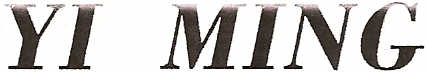 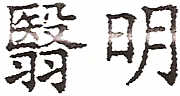 INSCRIPTION 2019-2020     NOM, Prénom    ………………………………………            Nom de jeune fille ………………………………Date de naissance ………………………………………………… Nationalité  …………………………………Adresse   .………………………………………………………………………………………………………………………………………………………………………………………………………………………………………………Tél – port. :    ……………………………..   e-mail……………………………………………………………….Je m’inscris pour la saison et règle pour l’année (Chèque  à l’ordre de YI MING)    :  28 COURS de QI GONG (1° ou 2° niveau)          260 €         28 COURS de MEDITATION             156 € ATELIERS : (espèces ou Chèque  à l’ordre de YI MING)    60  € l’un  (A régler lors de  l’inscription pour chaque atelier)MEDITATION : (espèces ou Chèque  à l’ordre de YI MING)    15   € l’une  (A régler au début chaque séance)ADHESION A L’ASSOCIATION 2019-2020J’adhère à l’association YI MING pour la saison et Je règle 15 € de cotisation.Et 5 € pour ASSURANCE  2019-2020 : ASSURANCE DE GROUPE  « FEQGAE Union Pro Qi Gong » : Contrat n° 10237956804 AXA Assurances(avec Adhésion individuelle)TOTAL : 20 €      espèces       chèque   (à l’ordre de YI MING)     n°…………… Banque……………………Et je m’engage à respecter le règlement intérieur de l’Association. Ci-joint CERTIFICAT  MEDICAL d’APTITUDE (valable 3 ans) A LA PRATIQUE DU QI GONG : Date............................................. Médecin…………………………………………………………………………JE NE FOURNIS PAS DE CERTIFICAT MEDICAL MAIS JE REPONDS AU QUESTIONNAIRE DE SANTE ET SIGNE L’ATTESTATION D’ABSENCE DE CONTRE-INDICATION A LA PRATIQUE SPORTIVE.IMPORTANT : Je suis bien informé(e) que je peux garer mon véhicule dans la cour de l’Ecole mais à mes risques et périls ; l’assurance de la Ville, du CIQ et de YI MING décline toute responsabilité et tout recours..			Date……………………………………………………..			Signature :Joindre photo. A remettre  à l’association YI MING(Imprimé à  envoyer – adresse en en-tête- ou à remettre lors du premier cours)